	О трудоустройстве выпускников 2023 года Важнейшими показателями успешности работы высшего учебного заведения в условиях модернизации системы образования являются трудоустройство и успешная адаптация выпускников на рынке труда. В 2022-2023 учебном году Центром карьеры и трудоустройства было проведено 11 мероприятий по содействию в трудоустройстве выпускников. 19.10.2022 г. - Областная ярмарка вакансий с участием более 30 работодателей, организованная совместно с ГУ «Центр занятости населения г. Костанай», в рамках которой были организованы консультации по вопросам трудоустройства по направлениям «Молодежная практика» и «Первое рабочее место»;28.10.2022 г. - Круглый стол на тему «Формирование молодежного государственного аппарата как механизм развития нового мышления, внедрения новых подходов», результатом которого стало подписание меморандума о сотрудничестве  между Костанайским региональным университетом  имени Ахмет Байтұрсынұлы и Департаментом Агентства Республики Казахстан по делам государственной службы по Костанайской области;23.11.2022 г. - Семинар «СТАРТ КАРЬЕРА - ВЫПУСКНИК-2023», в рамках которого представители государственных и неправительственных организаций обсудили меры государственной поддержки занятости молодёжи;23.12.2022 г. - Круглый стол «Трудоустройство: перспективы и возможности», в котором приняли участие выпускники 2018-2020 годов, обучавшиеся по программе «Серпін», трудоустроенные в Костанайской области;12.04.2023 г.  -  Региональный карьерный форум ветеринаров «Путь к успеху-2023!», с участием руководителей областных, районных управлений, ветеринарных станций, пунктов, товариществ и крестьянских хозяйств Костанайской и Северо-Казахстанской областей;24.05.2023 г. - Областной педагогический форум «Cooperation, job offer and career», партнерами которого стали руководители 16 районных и 4 городских отделов образования, более 130 директоров школ,  директора академических институтов и около 400 выпускников педагогических специальностей. В рамках форума состоялось подписание меморандума о взаимном сотрудничестве между Костанайским региональным университетом имени Ахмет Байтұрсынұлы и управлением образования Костанайской области,  о направлении совместных усилий в вопросах качественной подготовки и переподготовки  педагогических  кадров, трудоустройства выпускников и ранней профориентации в школах.В соответствии с Законом об образовании и Постановлением Правительства РК №390 от 30.03.2012 г. «Об утверждении Правил направления специалиста на работу, предоставления права самостоятельного трудоустройства, освобождения от обязанности или прекращения обязанности по отработке гражданами, обучавшимися на основе государственного образовательного заказа» Комиссией по персональному распределению молодых специалистов было произведено распределение выпускников 2023 года, обучившихся на основе государственного образовательного заказа по всем категориям грантов. Протоколы заседания Комиссии направлены в АО «Финансовый центр».В таблице представлены данные по трудоустройству выпускников за последние 3 года:По результатам 2022-2023 года по сравнению с предыдущим годом процент трудоустройства практически не изменился (незначительный рост  трудоустройства на 0,3%).Хотелось бы отметить, что работа по трудоустройству выпускников 2023 года продолжается. Так, в соответствии с Законом об образовании, Приказом исполняющего обязанности министра науки и высшего образования Республики Казахстан от 11 августа 2023 года № 403 «Правила направления специалиста на работу, возмещения расходов, понесенных за счет бюджетных средств, предоставления права самостоятельного трудоустройства, освобождения от обязанности или прекращения обязанности по отработке гражданами Республики Казахстан, обучавшимися на основе государственного образовательного заказа» и Постановлением Правительства Республики Казахстан от 4 сентября 2023 года №765 по итогам заседаний Комиссии по распределению молодых специалистов было  перераспределено 574 выпускника 2023 года: 541 бакалавр, в т.ч. 14 выпускников, завершивших обучение по программе «Серпін», 29 магистров и 4 выпускника докторантуры. Протоколы также были направлены в АО «Финансовый центр» курирующему менеджеру.Непрерывно обновляется информация по актуальным вакансиям, запросы потенциальных работодателей доводятся до заинтересованных сторон. На платформе АИС «Platonus» размещена анкета «Удовлетворенность обучающихся качеством организации профессиональных практик». Ведется работа по размещению резюме выпускников на официальном сайте университета, а также по переработке анкеты для работодателей «Удовлетворенность работодателей качеством подготовки выпускников». В планах переработка и совершенствование анкет для руководителей практики от предприятия и руководителя практики от организации для педагогических специальностей.И.о. начальника центра карьеры и трудоустройства                                                             Есенбекова Ж.Ж.«Ахмет Байтұрсынұлы атындағы Қостанай өңірлік университеті» КЕАҚ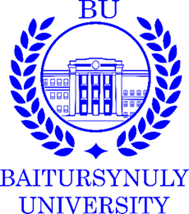 НАО «Костанайскийрегиональный университетимени Ахмет Байтұрсынұлы»АНЫҚТАМАУМС отырысына31.01.2024СПРАВКАна заседание УМС31.01.2024№датамероприятиеспециальностьПартнер/ы119.10.2022 г.Ярмарка вакансийобучающиеся всех специальностейГУ «Центр занятости населения акимата города Костанай»228.10.2022 г.Круглый стол «Формирование молодежного государственного аппарата: как механизм развития нового мышления, внедрения новых подходов»обучающиеся всех специальностейДепартамент Агентства РК по делам государственной службы по Костанайской области  323.11.2022 г.Семинар «СТАРТ КАРЬЕРА - ВЫПУСКНИК-2023»обучающиеся всех специальностейГосударственные учреждения и НПО423.12.2022 г.Круглый стол «Трудоустройство: перспективы и возможности»обучающиеся выпускных курсов категории «Серпін»выпускники 2018-2020 годов категории «Серпін», трудоустроенные в Костанайской области504.04.2023 г.Презентация цифровых проектов обучающиеся института экономики и праваКомитет по правовой статистике и специальным учетам по  Костанайской области605.04.2023 г.Встреча с потенциальным работодателем обучающиеся института экономики и праваСеть клиник «Жемчужина Стомед»712.04.2023 г.Региональный карьерный форум ветеринаров «Путь к успеху-2023!»обучающиеся специальностей «Ветеринарная санитария» и «Ветеринарная медицина»Областные, районные управления, ветеринарные станции, пункты, товарищества и крестьянские хозяйства Костанайской и Северо-Казахстанской областей819.05.2023 г.Встреча по вопросам обязательной отработки гранта, распределения и трудоустройства Студенты, магистранты, докторанты всех специальностей, обучающиеся на основе госзаказаАО «Финансовый центр»926.04.2023 г. -28.04.2023 г.Диалоговая площадка в рамках реализации Нац. проекта по развитию предпринимательства на 2021-2025 годыобучающиеся всех специальностейГУ «Центр занятости населения акимата города Костанай»1012.05.2023 г.Ярмарка вакансийобучающиеся всех специальностейГУ «Центр занятости населения акимата города Костанай», центры занятости городов и районов Костанайской области1124.05.2023 г.Областной педагогический форум «Coopereation, job offer and career»обучающиеся педагогического института им. У.Султангазина16 районных и 4 городских отдела образования, более 130 директоров школ,  директора академических институтовУчебный годКоличество выпускниковКол-во трудоустроенных% трудоустройства2021-202219251655862022-20231905164486,3